Trais yn Erbyn Menywod, Cam-drin Domestig a Thrais Rhywiol – Ymgysylltu â Rhanddeiliaid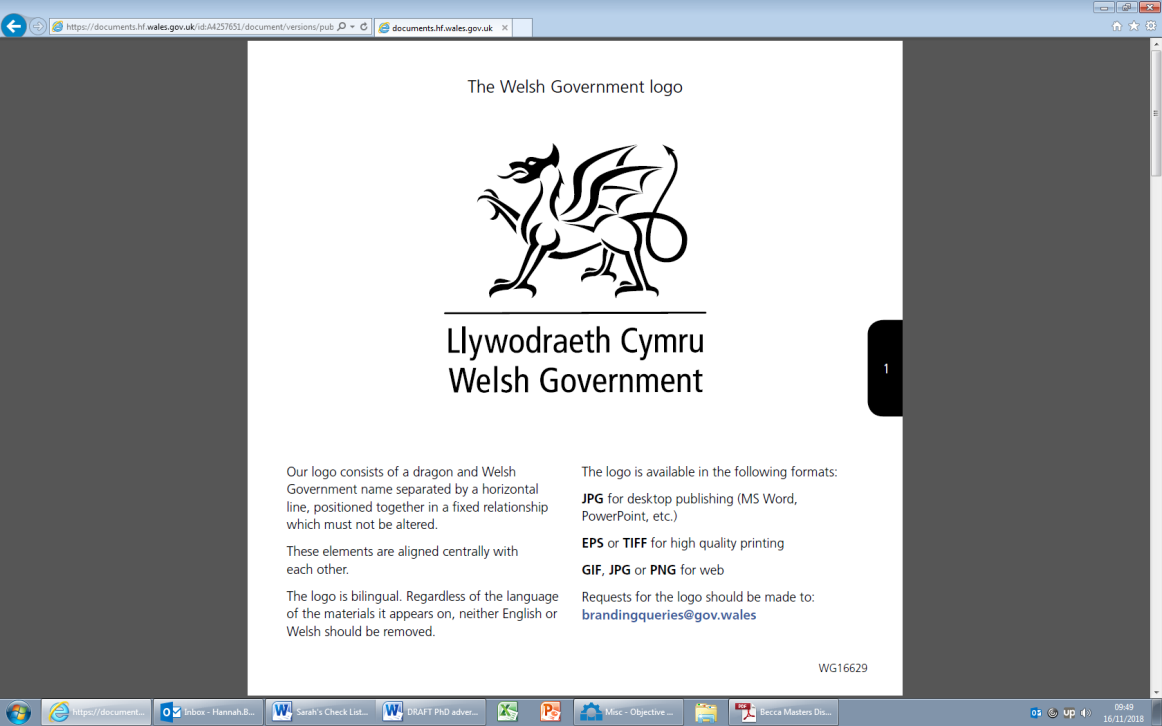 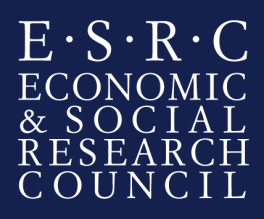 CrynodebDyma gyfle cyffrous i wneud lleoliad gwaith am dâl ar brosiect ar ran Llywodraeth Cymru. Mae’r prosiect hwn yn ymwneud ag ymgysylltu rhywfaint â sefydliadau rhanddeiliaid, ac o bosibl â goroeswyr Trais yn Erbyn Menywod, Cam-drin Domestig a Thrais Rhywiol (VAWDASV), i ddeall y ffyrdd gorau o annog grwpiau ar y cyrion i gymryd rhan mewn panel ymgysylltu â goroeswyr. Bydd yr ymgeisydd llwyddiannus yn gweithio'n agos gyda swyddogion Llywodraeth Cymru a rhanddeiliaid i ymchwilio i amrywiaeth o ganlyniadau ymchwil a'u datblygu, a chefnogi Llywodraeth Cymru yn ei phroses ymchwil. Bydd yr ymgeisydd yn cael y cyfle i ddefnyddio sgiliau ymchwil mewn amgylchedd polisi, i ddatblygu mwy ar ei sgiliau cyffredinol (megis ysgrifennu adroddiadau a gwneud cyflwyniadau) a chyfoethogi ei wybodaeth am ymchwil y tu hwnt i faes academaidd.Y sefydliad Llywodraeth Cymru yw'r Llywodraeth ddatganoledig ar gyfer Cymru sy'n gyfrifol am yr economi, addysg, iechyd a'r GIG yng Nghymru, busnes, gwasanaethau cyhoeddus ac amgylchedd Cymru.Yn benodol, bydd yr interniaeth wedi'i lleoli o fewn y gwasanaethau Gwybodaeth a Dadansoddi (KAS). Mae KAS yn casglu, dadansoddi a chyflwyno ymchwil a data ar gyfer llunwyr polisïau a'r cyhoedd yn unol â safonau proffesiynol. Maent yn cynnig tystiolaeth annibynnol i ddeall, datblygu, gweithredu, monitro a gwerthuso polisïau'r llywodraeth. Mae KAS hefyd yn cefnogi cydweithwyr polisi i ddatblygu, gweithredu a chyflawni polisïau. Yr interniaeth Bydd yr intern yn gweithio gydag ymchwilwyr yn y Rhaglen Ymchwil Fewnol, tîm bach sy’n ymgymryd â gwaith ymchwil a gwerthuso traws-bolisi mewnol. Bydd yr interniaeth yn gyfle cyffrous i weithio wrth galon Llywodraeth Cymru. Bydd yr intern yn gweithio’n agos gyda swyddogion polisi ac ymchwilwyr, a bydd cyfle iddynt roi eu sgiliau ymchwil ar waith mewn amgylchedd polisi, i ddatblygu mwy ar eu sgiliau cyffredinol (megis ysgrifennu adroddiadau a gwneud cyflwyniadau) a chyfoethogi eu gwybodaeth am bolisi. Bydd yr ymgeisydd llwyddiannus yn elwa ar gyfleoedd datblygu a gynigir yn ganolog gan Lywodraeth Cymru, a gall hyn gynnwys mentora, cysgodi, cefnogaeth gan gymheiriaid a hyfforddiant.Bydd interniaid yn elwa ar y profiad o gydweithio'n agos â Llywodraeth Cymru: Meithrin gwell dealltwriaeth o'r byd y tu allan i'r byd academaidd a chynyddu cyflogadwyedd, gan ddefnyddio eu gwybodaeth a'u sgiliau i gyfrannu at waith Llywodraeth Cymru. Gall cydweithwyr y intern yn Llywodraeth Cymru gynnig goleuni pellach ar ei brosiect PhD a all gyfrannu at lwyddiant y thesis, yn ogystal â chyfleoedd rhwydweithio o fewn y maes polisi sy'n gysylltiedig â'r maes ymchwilSgiliau a gwybodaeth trosglwyddadwySgiliau rheoli amserSgiliau ysgrifennu adroddiadauY prosiect Yn Strategaeth Genedlaethol ar Drais yn Erbyn Menywod, Cam-drin Domestig a Thrais Rhywiol (VAWDASV) 2016-2021, nododd Llywodraeth Cymru ymrwymiad i ddatblygu fframwaith cenedlaethol a chynaliadwy ar gyfer ymgysylltu â goroeswyr. Diben y Fframwaith Cenedlaethol ar gyfer Ymgysylltu â Goroeswyr yw sicrhau bod anghenion a phrofiadau goroeswyr, gan gynnwys y goroeswyr trais ar sail rhywedd sydd fwyaf ar y cyrion a'r rhai sy'n wynebu anfanteision lluosog o ran cael gafael ar gymorth a chefnogaeth, yn cael eu deall. Mae Llywodraeth Cymru hefyd yn cydnabod pwysigrwydd sicrhau bod gan oroeswyr lais a dylanwad dros ddatblygu polisi ynglŷn â'r rhai sydd wedi profi trais ar sail rhywedd a’r gwasanaethau sy’n cefnogi’r rhai sydd wedi profi trais ar sail rhywedd. Yn 2019, gofynnodd tîm polisi VAWDASV am gymorth y Rhaglen Ymchwil Fewnol i sefydlu a gwerthuso panel peilot ar gyfer goroeswyr. Nod y panel peilot oedd gweld a allai'r panel weithredu o ystyried yr adnoddau sydd ar gael, er mwyn profi’r canlynol yn benodol; prosesau recriwtiohwyluso sesiynau panelcynnwys y sesiynau a'r hyn y byddai'r trafodaethau'n cyfrannu atynt sut y byddai'r panel yn rhyngweithio â swyddogion, gweinidogion a rhanddeiliaidCafodd y panel peilot ei hysbysebu yn eang ymysg rhanddeiliaid a'i nod oedd cynrychioli pob goroeswr, yn enwedig grwpiau ar y cyrion. Canfu'r gwerthusiad yn gyffredinol fod y panel wedi'i groesawu ac y dylid ei weithredu'n barhaol. Fodd bynnag, nid oedd y dull recriwtio yn effeithiol o ran denu grŵp amrywiol o oroeswyr, ac argymhellwyd ymgysylltu ymhellach â grwpiau rhanddeiliaid a'r goroeswyr y maent yn eu cefnogi i godi ymwybyddiaeth o'r panel.Bydd yr interniaeth felly'n canolbwyntio ar ddarparu dealltwriaeth fanwl o ffyrdd effeithiol o ymgysylltu â grwpiau ar y cyrion, a rhywfaint o ymgysylltu â rhanddeiliaid a goroeswyr i godi ymwybyddiaeth o waith ymgysylltu â goroeswyr Llywodraeth Cymru. Bydd yn nodi unrhyw rwystrau neu bryderon o ran cyfranogiad a godir gan grwpiau â nodweddion gwarchodedig.Mae'r gwaith hwn yn cyfrannu at raglen gymorth barhaus a ddarperir gan KAS ar gyfer cydweithwyr polisi VAWDASV, gyda'r nod o gyflawni amcanion y Strategaeth Genedlaethol. Y nod yn y pen draw yw lleihau trais ar sail rhywedd a chynnig i oroeswyr y gefnogaeth iawn a chyfleoedd i ymgysylltu.     Y deilliannau a ragwelir ar gyfer y prosiect:Dadansoddiad o lenyddiaeth academaidd a pholisi perthnasol;Adolygiad llenyddiaeth sy'n ymdrin â rhwystrau a dulliau yn y llywodraeth o ran ymgysylltu â grwpiau ar y cyrion / agored i niwed. Dylai'r adolygiad archwilio sut y gallai'r rhwystrau a'r dulliau hyn fod yn wahanol ar gyfer pob grŵp gwarchodedig;Methodoleg ar gyfer ymgysylltu â grwpiau rhanddeiliaid a'r goroeswyr y maent yn eu cefnogi, a fydd yn mynd i'r afael â materion cyfredol o ran ymgysylltu â'r llywodraeth a sut y gellid annog cyfranogiad mewn panel parhaol ar gyfer goroeswyr;Adroddiad terfynol yn dwyn ynghyd yr adolygiad llenyddiaeth a'r dadansoddiad o'r canfyddiadau, gan gynnwys argymhellion ar gyfer recriwtio i'r panel goroeswyr.Cyflwyniad posibl i swyddogion polisi / rhanddeiliaid allanol ar y canfyddiadau (dewisol).  Cyfrifoldebau a gofynion yr interniaeth Bydd yr interniaeth yn para am gyfnod o dri mis, ac yn ystod y cyfnod hwn bydd y sefydliad cartref yn rhewi prosiect PhD y myfyriwr. Bydd y myfyriwr yn cael ei dalu'r hyn sy'n cyfateb i'w gyflog yn ystod ei interniaeth. Bydd disgwyl i'r intern weithio yn swyddfa Parc Cathays yng Nghaerdydd yn ystod cyfnod ei interniaeth. Fodd bynnag, yn ogystal â gwyliau blynyddol, gellir trefnu amser ar gyfer ymrwymiadau PhD drwy drafod gyda’r rheolwyr llinell, e.e. cyfarfodydd grwpiau ymchwil a chyflwyniadau cynhadledd. Anogir ceisiadau gan fyfyrwyr rhan-amser.Lleolir yr interniaeth yng Nghaerdydd a bydd yn para am gyfnod o chwe mis amser llawn neu'r hyn sy'n cyfateb yn rhan-amser. Ar gyfer myfyrwyr sydd wedi'u cofrestru yn rhan-amser, mae'r interniaeth hon ar gael yn rhan-amser dros gyfnod hwy (dim llai na thri diwrnod yr wythnos waith), i'w negodi rhwng Llywodraeth Cymru a'r ymgeisydd llwyddiannus. Os hoffech gael eich ystyried ar sail ran-amser, nodwch eich dewis oriau gwaith ar y ffurflen gais.   Manyleb myfyriwr Bydd yn fuddiol i'r ymgeisydd feddu ar wybodaeth am y materion cyffredinol sy'n ymwneud â maes polisi VAWDASV, naill ai yng Nghymru neu ar lefel y DU a/neu werthfawrogiad o’r ffordd y mae cael nodweddion gwarchodedig yn effeithio ar gael mynediad at wasanaethau ac ymgysylltu â'r llywodraeth. Bydd cefnogaeth yn cael ei darparu gan ymchwilwyr yn y Rhaglen Ymchwil Fewnol a swyddogion polisi ynghylch y cyd-destun polisi ac ymchwil, cyd-destun sy'n datblygu. Rhaid bod gan y myfyriwr:Sgiliau ymchwil ansoddol cryf, gan gynnwys profiad o gyfweliadau ansoddol a/neu grwpiau ffocws;Profiad o gynllunio a gweinyddu arolygon, yn ddelfrydol ar blatfform ar-lein, fel SmartSurvey;Sgiliau dadansoddi ansoddol cryf, yn ddelfrydol gyda phrofiad o ddefnyddio meddalwedd i godio data ansoddol;Dealltwriaeth o ddulliau gwerthuso sy'n seiliedig ar theori; Y gallu i ysgrifennu adroddiadau cryno ond cynhwysfawr, gan nodi'r canfyddiadau allweddol, gwneud argymhellion clir a gefnogir gan y data, a chyfleu goblygiadau'r argymhellion hyn i swyddogion polisi.Dyddiad dechrau'r interniaethMawrth 2021 (yr union ddyddiad i’w drafod). Efallai y bydd rhywfaint o hyblygrwydd yn dibynnu ar amgylchiadau unigol.  Cyllid a chostauGellir talu costau teithio a llety rhesymol i fyfyrwyr nad ydynt wedi'u lleoli yng Nghaerdydd fel arfer. Dylai ceisiadau fod yn gyson â chanllawiau DTP Cymru. Ni fydd ceisiadau gan fyfyrwyr sydd angen cyllid ychwanegol ar gyfer teithio a llety yn cael eu trin yn llai ffafriol. Os oes gennych unrhyw ymholiadau am hyn, cysylltwch â Carole Baker yn DTP Cymru ar:  enquiries@walesdtp.ac.ukDiogelwch Mae gweithdrefnau fetio Llywodraeth Cymru (sy'n berthnasol i staff dros dro yn ogystal â staff parhaol) yn cynnwys cwblhau ffurflen gais Safon Ddiogelwch Safonol ar gyfer Personél (BPSS) a Holiadur Diogelwch ar gyfer y broses fetio.Mae'r broses hon yn gofyn i'r ymgeisydd gyflwyno tri math gwreiddiol o ddogfen adnabod. Dylai un o'r rhain fod yn ddogfen â llun (pasbort, trwydded yrru newydd), dylai un ddogfen ddangos y cyfeiriad presennol, a gallai'r trydydd math fod yn fil cyfleustodau, tystysgrif geni, P45 neu P60.Ymholiadau Dylid anfon unrhyw ymholiadau’n ymwneud â’r swydd neu’r broses gais at Jo Coates, Uwch-swyddog Ymchwil (joanne.coates@llyw.cymru).